Hướng dẫn cài đặt extension Cài đặt extension trình duyệt Người dung thực hiện vào link sau: https://chrome.google.com/webstore/category/extensions?hl=en-USGõ cụm từ tìm kiếm là Bkav egov  =>  Nhấn nút  Add to  Chrome (Thêm vào Chrome) 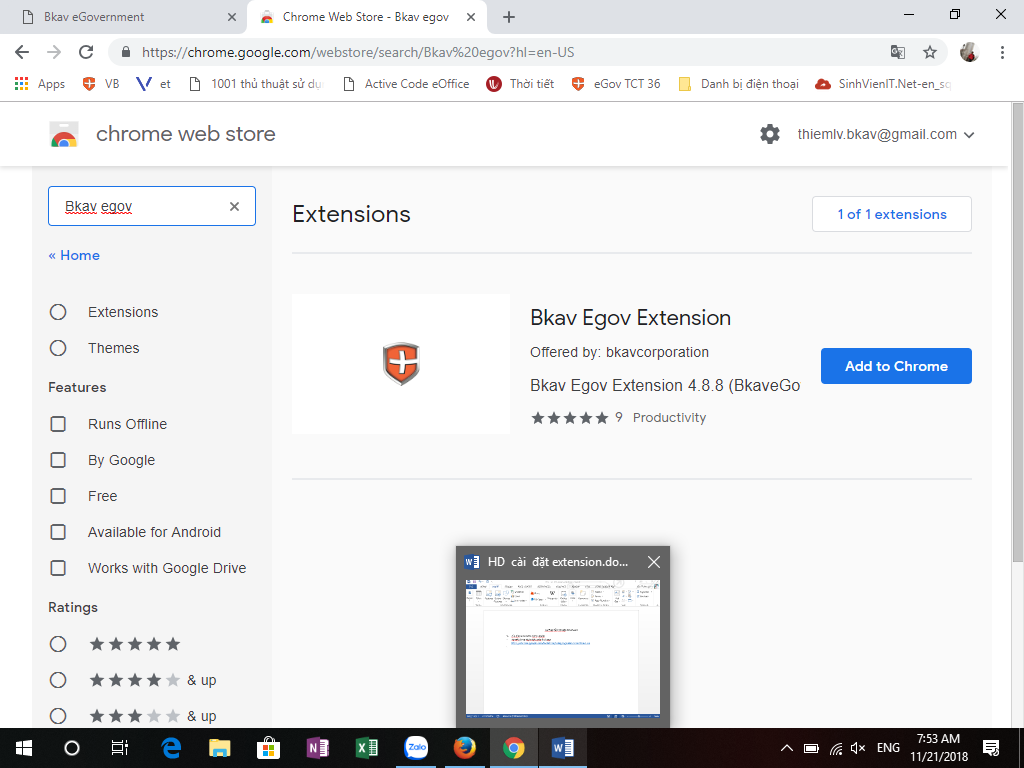 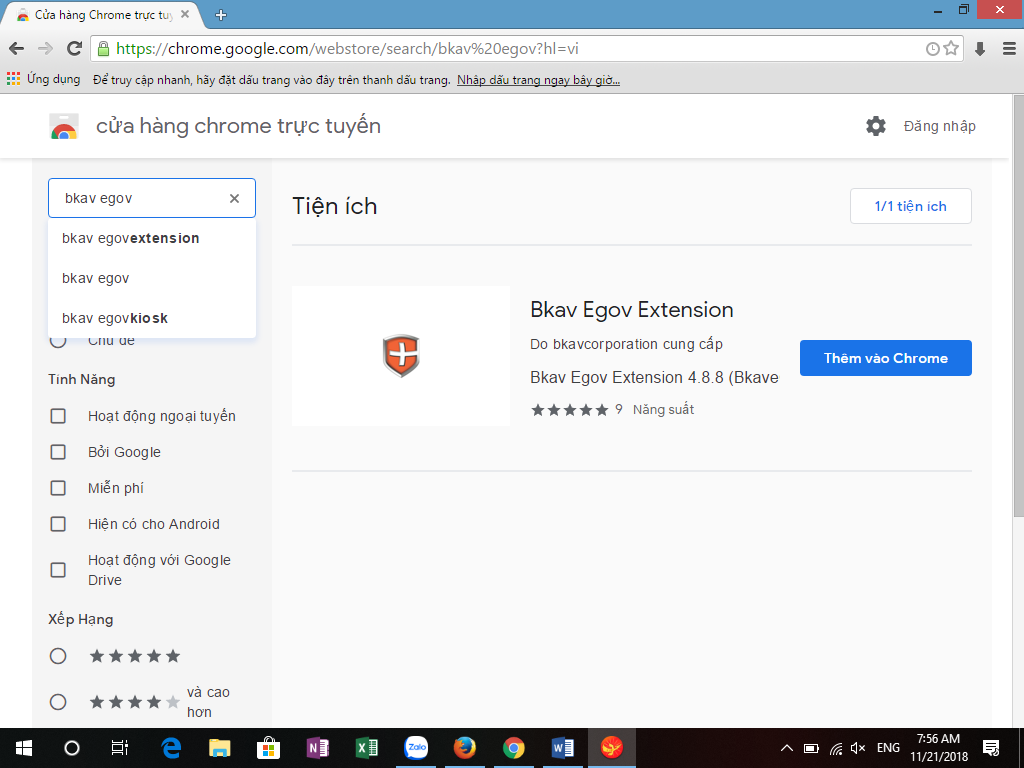 Cài extension trên máySau khi đăng nhập hệ thống   eGov. Người dung thực hiện tải bộ cài extension về máy 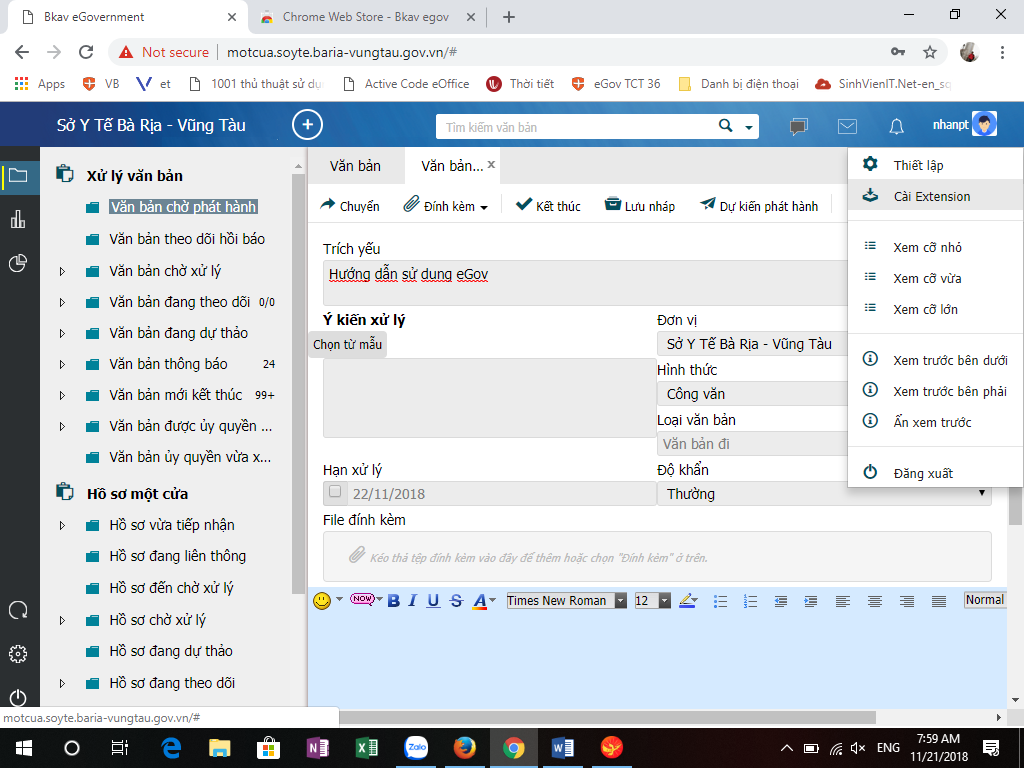 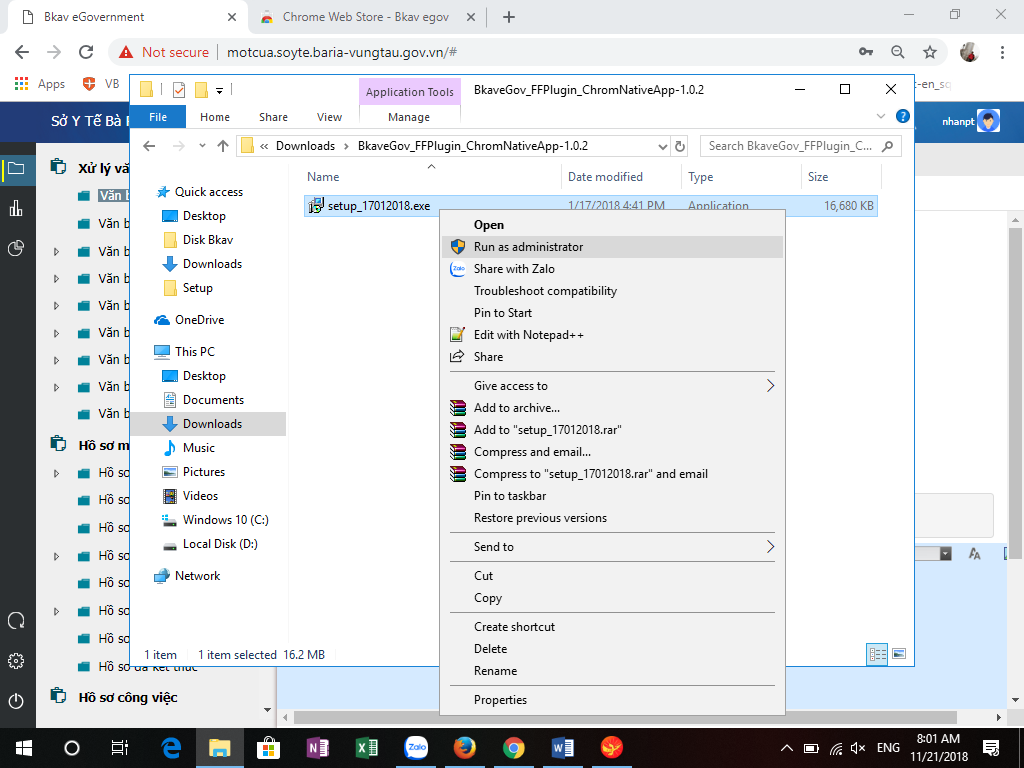 